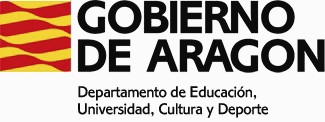 JORNADADE  PUERTAS  ABIERTASPeríodo  de  Admisión  de  Alumnos 
	Solicitud  de  plazas  escolarespara  el  curso  2020/21Jornada  dePuertas  AbiertasLos   Colegios   Públicos   de   las   Zonas 	1   y 	2 situados en la Margen Izquierda han organizado unas Jornadas de Puertas Abiertas para que las familias puedan visitarlosCEIP  “GLORIA ARENILLAS”C/ Río Perejiles 2-4Tlf. 976 572 83829 de FEBRERO10:00CEIP  “CANDIDO  DOMINGO”C/ Sobrarbe  8Tlf. 976 293 8122 de MARZO16:45CEIP  “LA  ESTRELLA”C/ Pedro Lázaro  18Tlf. 976 472 7292 de MARZO17:00CEIP  “LA  ESTRELLA”C/ Pedro Lázaro  18Tlf. 976 472 7293 de MARZO(2 AÑOS)17:00CEIP  “MARIE CURIE”C/ Molino de las Armas  57Tlf. 976 478 84103 de MARZO16:45CPI  “LA  JOTA”C/ Balbino Orensanz  3-5Tlf. 976 474 12903 de MARZO16:30CEIP  “EUGENIO  LÓPEZ Y LÓPEZ”C/ Cañón de Añisclo 8Tlf. 976 518 55509 de MARZO(2 AÑOS)16:45CEIP  “EUGENIO  LÓPEZ Y LÓPEZ”C/ Cañón de Añisclo 8Tlf. 976 518 55510 de MARZO16:45CEIP  “TIO  JORGE”C/ Valle de Zuriza  1Tlf. 976 514 87609 de MARZO16:45CEIP  “VADORREY –LES ALLÉES”C/ Alfonso Zapater CerdánTlf. 976 399 68509 de MARZO16:45CEIP  “VADORREY –LES ALLÉES”C/ Alfonso Zapater CerdánTlf. 976 399 68510 de MARZO(2 AÑOS)16:45CEIP  “SAN BRAULIO”C/ Pantano de Yesa 10Tlf. 976 514335 11 de MARZO16:30CEIP  “HILARION  GIMENO”C/ Pedro Arnal Cavero  1Tlf. 976 399 13811 de MARZO15:30CEIP  “TENERÍAS”C/ Coso  214Tlf. 976 292 95012 de MARZO16:45CEIP  “LUCIEN  BRIET”Camino  de  Juslibol  s/nTlf. 976 743 51612 de MARZO16:45